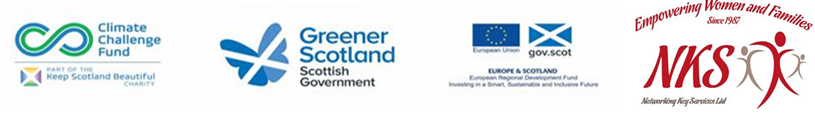 Low Carbon Communities InitiativeNetworking Key Services- NKSEvent Feedback Form                                                                                Date: …………….Date of the event: _______________Thank you for attending our training session – we hope you have enjoyed it and found it useful.  We really value your feedback and would appreciate it if you could take a few minutes to complete our short evaluation form.Thank you and we look forward to working with you over the coming months.Please rate the event venue ( suitability of room, location, catering)         Any other:    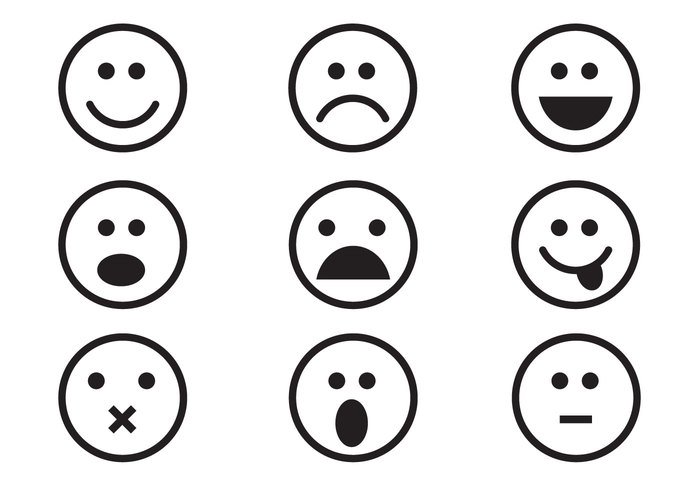 How helpful did you find the session? (please tick as appropriate)Very helpful □              Helpful □              Neither helpful or unhelpful □      Unhelpful □       Very unhelpful □                      Don’t know □Comments if any:…………………………………………………………………………………………………………..………………………………………………………………………………………………………….What did you enjoy most about the event?………………………………………………………………………………………………………………………………………………………………………………………………………………...………………………………………………………………………………………………………...Which parts of the event do you think will be most useful for your job?NKS services & support □       Identifying Fuel Poverty□          Energy Advice  □   Any Other:………………………………………………………………………………………………………...Is there anything you would change about the event?………… ……………………………………………………………………………………………...………………………………………………………………………………………………………...Are you happy to receive further updates from NKS ?                                 Y            NYour email address:We may use your feedback to promote future training events at NKS. If you would like to opt out, please tick this box Thank you for completing the evaluation form 